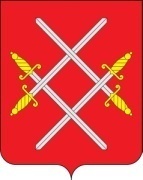 АДМИНИСТРАЦИЯ РУЗСКОГО ГОРОДСКОГО ОКРУГАМОСКОВСКОЙ ОБЛАСТИПОСТАНОВЛЕНИЕот ______________________ №_________О внесении изменений в Положение «о порядке и условиях выплаты пособия выпускникам профессиональных образовательных организаций или образовательных организаций высшего образования, приступившим в год окончания соответствующей образовательной организации к работе на должностях педагогических работников в муниципальных образовательных организациях Рузского городского округа Московской области» утвержденного Постановлением Администрации Рузского городского округа Московской области от 12.05.2021 № 1580 В соответствии с Федеральным законом от 06.10.2003 № 131-ФЗ «Об общих принципах организации местного самоуправления в Российской Федерации», Законом Московской области от 27.07.2013 № 94/2013-ОЗ «Об образовании», Закон Московской области от 12.12.2013 № 147/2013-ОЗ «О наделении органов местного самоуправления муниципальных образований Московской области отдельными государственными полномочиями Московской области в сфере образования», распоряжением Министерства образования Московской области от 18.01.2021 № Р-12 «Об организации работы по выплате пособия выпускникам профессиональных образовательных организаций или образовательных организаций высшего образования, приступившим в год окончания соответствующей образовательной организации к работе на должностях педагогических работников в муниципальных образовательных организациях в Московской области», руководствуясь Уставом Рузского городского округа, Администрация Рузского городского округа постановляет:	1. Внести в Положение «о порядке и условиях выплаты пособия выпускникам профессиональных образовательных организаций или образовательных организаций высшего образования, приступившим в год окончания соответствующей образовательной организации к работе на должностях педагогических работников в муниципальных образовательных организациях Рузского городского округа Московской области утвержденное постановлением Администрации Рузского городского округа Московской области от 12.05.2021 № 1580 (далее – Положение) следующие изменения:1.1 в абзаце 2 пункта 13 Положения слова «находящихся в ведении управления образованием» исключить;1.2 в пункте 14 Положения «Денежные средства, полученные молодым специалистом в качестве пособия (50000 рублей/100000 рублей, в зависимости от полученной суммы)» заменить словами «Денежные средства, полученные молодым специалистом в качестве пособия (50000 рублей/150000 рублей, в зависимости от полученной суммы)».1.3   пункт 15 изложить в следующей редакции: «Сумму остатка денежных средств, подлежащих возврату, рассчитывается по следующей формуле:S = Р - Т x С, гдеS - сумма денежных средств, подлежащая возврату;Т - количество отработанных дней (в календарном исчислении);С - стоимость одного календарного дня из периода, который должен отработать молодой специалист (три года), получив пособие 150000 рублей;Р - полученная сумма пособия молодым специалистом (50000 рублей/150000 рублей).».	2. Опубликовать настоящее постановление в газете «Красное знамя» и разместить на официальном сайте Рузского городского округа Московской области в сети «Интернет».	3. Контроль за исполнением настоящего постановления возложить на Заместителя Главы Администрации Рузского городского округа Московской области Волкову Е.С.Глава городского округа                                                        Н.Н. Пархоменко